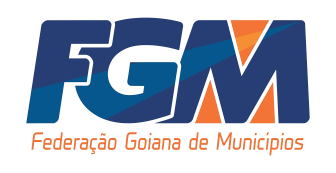                           C O N V I T E  Convidamos o (a) companheiro (a) Prefeito (a) a participar do Dia do Municipalismo Goiano, a partir das 08hs na sede da Entidade com a seguinte pauta:  Eleição Diretoria Executiva da FGM;  08:30hs – O Portal do Empreendedor e os Convênios com os Municípios, com Leonardo Wascheck Fortini – Presidente da JUCEG e Celebração e assinatura do Acordo de Cooperação Técnica entre Governo de Goiás, Federação Goiana de Municípios - FGM, e Junta Comercial do Estado de Goiás - JUCEG ;  09:15 - Palestra: Controle do ISS Intermunicipal. Como eliminar a evasão de divisas, com Ismael Felício Toledo e celebração do Acordo de Cooperação Técnica entre a Federação Goiana de Municípios – FGM e a Associação de Bancos - ASBAN;  10hs – Debate sobre Judicialização da Saúde – com a Confederação Nacional de Municípios - CNM e Ministério Público Estadual;  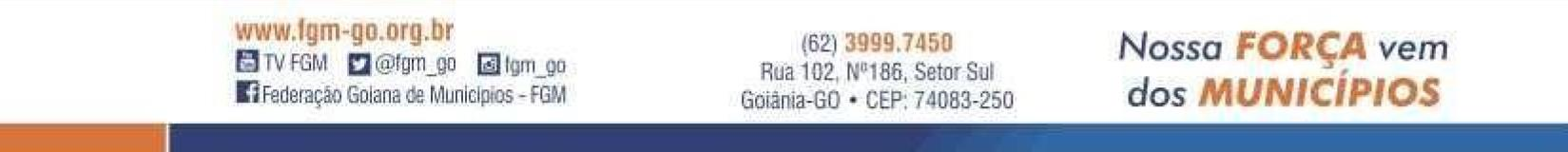 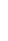 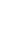 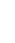 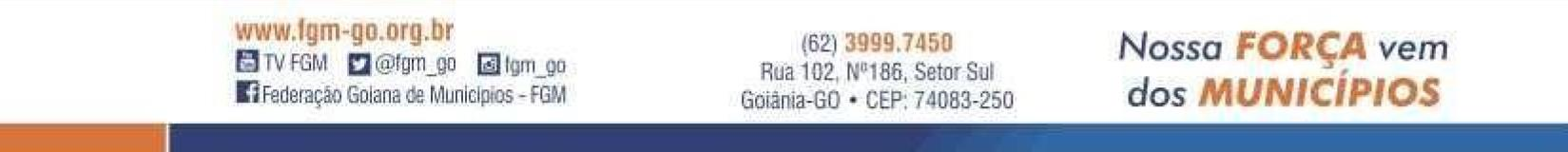 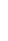 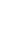 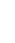 Descerrar da placa de Inauguração da sala de Prefeitos (as) e das novas instalações da FGM;  Almoço    	Dia: 15/06/2018  Horário: 08:30 hs  Local: Auditório da FGM  Contamos com sua participação, e para fins de controle solicitamos  confirmar presença na FGM, através do telefone (62) 3999.7471 - Meire Andrade ou (62) 3999.7474 - Lene Leandra.  HAROLDO NAVES SOARES Presidente da FGM  Atenção: Durante todo o dia teremos o Balcão de dúvidas sobre a vida do seu Município com a entrega do Diagnóstico Municipal.  Companheiro (a) prefeito (a) participe. Municipalismo forte só se faz com a participação de todos!   